Ysgol FabanodHendreInfants School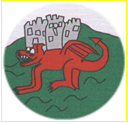 Board of Governors AnnualReport to Parents2018 - 2019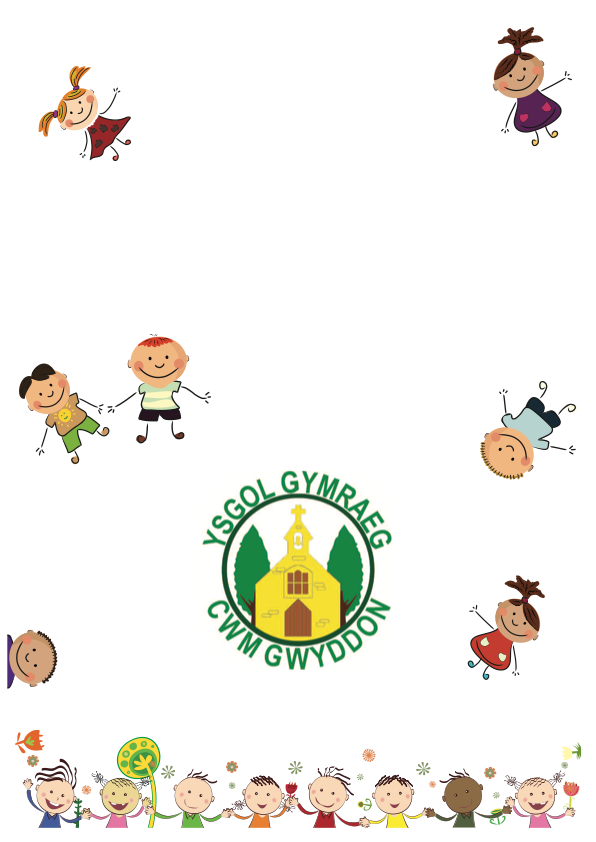 A Messagefrom the Chair of GovernorsDear Parents/Carer,On behalf of the governing body it gives me great pleasure to present the Governors Annual Report to Parents for the academic year 2018 - 2019.May I take this opportunity to warmly welcome both new and current families to our happy, successful Infants School. This document provides important information about the school, and the curriculum along with all aspects of school life which we are proud to be part of. I am confident that through sharing our policies and ethos, you will gain a better understanding of how our school operates and will continue to help support us as we all journey along together throughout the education of the pupils at Hendre Infants School. 
Not only has the school achieved the excellent academic standards which are recorded here but it has also continued to nurture its pupils to ensure they mature as accountable, inquisitive and thoughtful individuals. In short, they are educated in the broadest possible sense.These are outstanding achievements that illustrate the skills, hard work and professionalism of the staff at Hendre Infants School. On behalf of the Governors I take this opportunity to thank the Headteacher for her leadership of the school and for her hard work ensuring the school’s success.We can all take pride in this; there is much to celebrate, but I would also like to place on record my grateful thanks to all the dedicated staff of the school. They place the needs of the pupils first and, without fail, go the extra mile. Finally, on behalf of the Governors can I also thank the volunteers and friends of the school who do so much to enhance the learning experience of every pupil who attends Hendre Infants School.I look forward to working with you over the next academic year.Yours sincerely,Mrs Jenny PhillipsChairperson of the Governing Body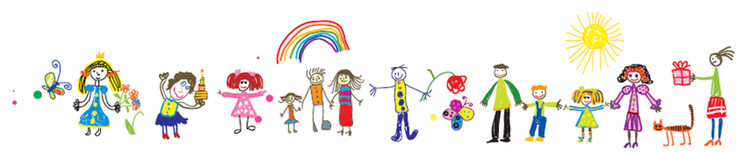 Annual Reports to ParentsThis report is a summary of the steps taken by the Governing Body in discharge of its functions since the last Board of Governors Annual Report to Parents in 2019. Much of the content is statutory e.g. financial information and statistics. The full governing body meets at least once a term, whilst a number of sub-committees meet as needed. A copy of the minutes of all Governing Body meetings is retained by the EAS and by the school which are available for your inspection, if required. Parents MeetingParents have the right to request a meeting with the governing body up to three times a year.Full details can be obtained from http://wales.gov.uk/topics/educationandskills/publications/ guidance/parents-meetings-statutory-guidance/?lang=en or from the school. As there were no requests no meeting was held under Section 94 of the School Standards and Organisation (Wales) Act 2013.The Governing BodyGovernors are responsible for the management of the school legislation and polices of the Local Authority. The Governing Body under the Local Management School (LMS) now has fully delegated powers, which means the Governing Body acts like a “Board of Directors” in a business.The Headteacher provides regular detailed reports for discussion with the Governors concerning a wide range of issues such as staffing, curriculum development and pupil matters.To ensure we carry out delegated duties efficiently, Governors have attended numerous training events.Financial StatementOutturn Budget 2018 – 2019The PTA made numerous donations to the school throughout the last academic year.Pupils and staff raised money for various charities throughout the year.No travel or subsistence allowances were paid to members of the governing body.The section 52 statement provided by the local authority can be found at http://www.caerphilly.gov.uk or ask at the school.PerformanceThe following shows the results of our Year 2 pupils in June 2019.% receiving Outcome 5 and above:% receiving Outcome 6:1 Language, Literacy and Communication.2 Personal and Social Development, Well-Being and Cultural Diversity. AttendanceSeptember 2018 - July 2019Excluding Nursery and ReceptionAttendance Target for 2019-2020:   Parents are politely reminded that if their child is absent from school, it is necessary to inform the school (in writing or by telephone) of the reason for the absence – preferably on the first day of the absence.An illness, medical appointment, family holiday etc, is recorded as an authorised absence. If no explanation is received by the school then an unauthorised absence is recorded in the register – this category includes holidays of more than two weeks in any given academic year.All pupils should be on the premises at least a five minutes before the official starting time of 9:00. The support of parents on this front is appreciated, because children persistently arriving late in school lose a great deal of valuable educational time. Late arrivals also disrupt the teaching groups they are involved with as these have invariably started on their daily routines.Destination of School Leavers We have no pupils aged 15 or 16 on whom to report.Targets Agreed with the Local Authority for 2019 - 2020Attendance of 95.5%Community Links We have held training with Cluster Schools, teachers work closely on moderation tasks and our transition between primary and secondary education which is an excellent practice. Moderation planning meetings held with cluster schools.Partnership with EAS for monitoring, challenging and support with our Challenge Advisor Community Police Liaison officer PC Madley, Caerphilly Fire service and Nurse Whatley visited our children to talk about how to keep yourself safe.We have close links with Techniquest.  They visited us in the autumn term and we made a visit to Techniquest in Cardiff Bay.Students from St Cenydd planned and delivered a programme of PE for our Year 2 pupilsReverend Sue delivers assemblies throughout the year.We took part in cricket and rugby training sessions to improve our skills Extra - Curricular Activities(In addition to those in “Community Links”)This year we have run the following after school and lunchtime clubs: keep fit and sports, Glee Club, colouring club, cooking, dancing, gardening, and a language and play club for parents and carers.Throughout the year we made a number of visits including;Ogmore BeachEden CentreCardiff CastleTechniquestCwm Darren ParcSt Fagan’s MuseumBarry Island BeachGreenmeadow FarmPenarth BeachJames Somerin’s Restaurant, PenarthAnd Newport to see the Christmas Pantomime.PoliciesPolicies are generally adopted in line with local authority guidelines. Copies of all policies are available from the school.Term Dates and Session Times2019 - 2020Closed for May Day Bank Holiday - Friday 8 May 2020Session TimesStart- 9.00 a.m. | Lunch break-12.00 – 1.00 p.m. | End of Day- 3.20 p.m.Nursery a.m. sessions9.05 – 11.35 a.m.School ProspectusThe school prospectus is given to all new parents / carers when they enter school.The school prospectus is available from the school upon request.OrganisationThe Foundation Phase is implemented across the school. Work is differentiated in each class to maximise children’s learning. Additional support is given in Literacy and Numeracy, as needed.Children with additional needs are supported according to the level of funding provided by the school budget and the Local Education Authority Inclusion services.In consultation with CCBC, the school has been in the practice of addressing the requirements of the DDA. The Governing Body ensures all arrangements are in place for the admission and access for disabled pupils and visitors. All necessary steps are taken to make sure that disabled people are not treated less favourably.LanguageHendre Infants School is an English-medium school.Use of the Welsh LanguageAll pupils are taught through the medium of English. Welsh is taught as a lesson throughout the school and is used incidentally during the day, e.g. for instructions, counting etc. On Wednesdays, we have a Welsh assembly, when the story is in Welsh or related to Welsh culture and the songs are in Welsh. The Welsh Advisory teacher comes to take lessons with staff and pupils.Toilet FacilitiesThere are sets of toilets for both boys and girls in both areas of the school and in nursery. In addition, there is a disabled toilet for use by pupils or by adult visitors. There are staff toilets. All toilets are cleaned twice daily by the caretaker.Healthy EatingThe development of a healthy lifestyle is a high priority for our pupils and staff here at Hendre Infants School. We have achieved phase 5 of the Caerphilly Healthy School initiative. Healthy eating is promoted though snack time, discussions about packed lunches, display boards, and our excellent school dinners. Pupils have access to drinking water throughout the day.The pupils are encouraged at all times to actively take part in a variety of Physical Activities as well as a range of activities to ensure they are made to feel safe in school and beyond. There is a comprehensive PSHE curriculum addressed through class sessions, assemblies and circle time.Closing WordsAs you have seen in this Governors Annual Report to Parents the academic year was very busy at Hendre Infants School, full of lots of successful achievements and events.The pupil admission numbers into our Nursery and Reception classes show the excellent reputation the school holds in Caerphilly and the wider community.We would like to personally thank, you as parents/carers and my fellow governors for your continued support, and also the team of dedicated staff who always work tirelessly as a team to provide opportunities and ensure that pupils at Hendre Infants continue to achieve and exceed their full potential. We are sure all pupils will continue to thrive and flourish and keep making memories from all the events and achievements they experience here at Hendre Infants School.Governors NameWhen Appointment EndsType of GovernorMrs A. Brett-HarrisEx officioHeadteacherMrs J Phillips - Chairpersonc/o Hendre Infants’ School, Community Governor c/o Hendre Infants’ School, Community Governor Mrs J. Scanlan - Vice ChairSeptember 2020L.A. AppointedMrs G. DaviesFebruary 2022Community GovernorMrs L. PineMay 2023L.A. AppointedMr J. FarmerNovember 2020Community GovernorMs C CooperMarch 2021L.A. AppointedMrs L. HughesJuly 2022Parent Ms L. BowdenMarch 2021Parent Mrs N. AlexanderJune 2020Parent Ms J. JenkinsApril 2021Staff RepresentativeMrs M. BrakeNovember 2021Teacher Representative Mr L. John – Clerk to the Governing Bodyc/o Governor Support Team, Tredomen House, Ystrad Mynach, CF82 7WFc/o Governor Support Team, Tredomen House, Ystrad Mynach, CF82 7WFStaffing Costs£612,563.00Premises Related£72,176.00Supplies and Services£42,921.00Service Level Agreements£25,537.00School Development Plans£4,715.00Total£757,914.00LLC1MathematicsPSDWCD2F.P.ISchool84%92%96%82%L.A.87%89%95%85%Wales82%85%92%80%LLC1MathematicsPSDWCD2School45%49%63%L.A.36%37%59%Wales32%32%57%%AttendancesAuthorised absencesUnauthorised absences93.45.21.5Start of TermHalf TermEnd of TermAutumn02 September28 October – 01 November23 DecemberSpring03 January17 February – 21 February 06 April Summer17 April25 May – 29 May21 July